PRAVILNIKO POSTUPANJU SA UREĐAJIMA I OTPADOM KOJI SADRŽI PCB("Sl. glasnik RS", br. 37/2011)I UVODNE ODREDBEČlan 1Ovim pravilnikom propisuje se: sadržina, izgled oznake i način označavanja uređaja koji sadrže PCB i prostorije ili postrojenja u kojima su smešteni, kao i dekontaminiranih uređaja; način odlaganja PCB ili PCB otpada, dekontaminacije uređaja koji sadrže PCB i metode ispitivanja sadržaja PCB; sadržina prijave podataka i registra uređaja u upotrebi koji sadrže PCB i PCB otpada; sadržina zahteva za izdavanje dozvole za dekontaminaciju uređaja koji sadrže PCB.Član 2Izrazi upotrebljeni u ovom pravilniku imaju sledeće značenje:uređaj koji sadrži PCB obuhvata svaku opremu i uređaj koji sadrži ili je sadržao PCB (npr. transformatori, kondenzatori, posude sa ostacima PCB), a koja nije dekontaminirana. U slučaju kada je uređaj sastavljen od više električnih kondenzatora, granična vrednost sadržaja PCB od 5 dm3, predstavlja zbirni sadržaj PCB iz svih kondenzatora;dekontaminacija obuhvata sve operacije koje omogućavaju ponovno korišćenje, reciklažu ili odlaganje uređaja, objekata, materijala ili tečnosti kontaminiranih PCB, pod bezbednim uslovima, i može uključiti zamenu, odnosno sve operacije kojima se vrši zamena PCB, odgovarajućim fluidima koji ne sadrže PCB.SADRŽINA, IZGLED OZNAKE I NAČIN OZNAČAVANJA UREĐAJA KOJI SADRŽE PCB, DEKONTAMINIRANIH UREĐAJA, KAO I PROSTORIJE ILI POSTROJENJA U KOJIMA SU SMEŠTENIČlan 3Oznaka uređaja koji sadrži PCB i oznaka dekontaminiranih uređaja pričvršćuje se na uređaj tako da bude uočljiva i otporna na oštećenja.Uređaj u upotrebi koji sadrži više od 5 dm3  PCB uz oznaku iz stava 1. ovog člana nosi evidencioni broj prijave tog uređaja.Prostor ili postrojenje u kojima je smešten uređaj koji sadrži PCB obeležava se tako da oznaka bude uočljiva, da se nalazi na ulaznom delu i da jasno ukazuje da se u prostoru nalazi uređaj koji sadrži PCB.Oznaka koja se postavlja na dekontaminirani uređaj je sa tekstom crne boje na beloj osnovi i dimenzija 10 x 10 cm.Oznaka koja se postavlja na uređaj koji sadrži PCB je sa tekstom crne boje na crvenoj osnovi i dimenzija 10 x 10 cm.Oznaka koja se postavlja na uređaj za koji se pretpostavlja da sadrži PCB je sa tekstom crne boje na žutoj osnovi i dimenzija 10 x 10 cm.Oznaka koja se postavlja na uređaj koji ne sadrži PCB je sa tekstom žute boje na zelenoj osnovi i dimenzija 10 x 5 cm.Oznaka koja se postavlja na vrata prostora, odnosno postrojenja u kojima su smešteni uređaji koji sadrže PCB je sa tekstom crne boje na žutoj osnovi i dimenzija 13 x 18 cm.Sadržina i izgled oznaka uređaja koji sadrže PCB, dekontaminiranih uređaja, kao i oznake prostora ili postrojenja u kojima su uređaji koji sadrže PCB smešteni dati su u Prilogu 1. - Sadržina i izgledoznake uređaja koji sadrže PCB, oznake dekontaminiranih uređaja, kao i oznake prostora i postrojenja u kojima su smešteni, sa evidencionim brojem prijave uređaja, koji je odštampan uz ovaj pravilnik i čini njegov sastavni deo.NAČIN ODLAGANJA PCB ILI PCB OTPADA, DEKONTAMINACIJE UREĐAJA KOJI SADRŽE PCB I METODE ISPITIVANJA SADRŽAJA PCBČlan 4Odlaganje PCB otpada vrši se određenim postupcima ili metodama odlaganja koji su utvrđeni propisom kojim se uređuju kategorije, ispitivanje i klasifikacija otpada (D lista - Operacije odlaganja), i to:1) D8, D9 i D10;D12 (u bezbednom, dubokom, podzemnom skladištu u suvim stenskim formacijama i samo za uređaje i PCB otpad koji se ne mogu dekontaminirati);D15 (skladištenje koje prethodi operacijama odlaganja).Član 5Vlasnik uređaja koji sadrži PCB obezbeđuje dekontaminaciju uređaja tako da:sadržaj PCB smanji ispod 0,05 procenata masenog udela i ukoliko je moguće ispod 0,005 procenata masenog udela;ulje kojim će biti zamenjeno postojeće ulje, ne može da sadrži PCB i mora da poseduje značajno manja opasna svojstva od postojećeg ulja;zamenu ulja izvrši na način na koji se neće ugroziti dalje odstranjivanje PCB iz otpadnog ulja.Nakon izvršene dekontaminacije, transformator ili drugi uređaj koji je sadržao PCB označava se odgovarajućom oznakom u skladu sa ovim pravilnikom.Član 6Prilikom odlaganja, odnosno dekontaminacije uređaja čiji deo sadrži PCB, taj deo odvaja se od uređaja i odlaže ili dekontaminira na način propisan u čl. 4. i 5. ovog pravilnika.Sa uređajima koji mogu sadržati PCB postupa se kao da sadrže PCB sve dok se ne utvrdi suprotno. PCB supstance se ne mogu razdvajati od ostalih supstanci radi ponovnog korišćenja PCB.Član 7Ispitivanje uređaja u upotrebi koji sadrži PCB ili za koji postoji mogućnost da je kontaminiran sadržajem PCB, otpada koji se sastoji, sadrži ili je kontaminiran PCB, vrši se sledećim metodama:uzimanjem uzoraka ulja iz uređaja sa potencijalnim sadržajem PCB u skladu sa standardima SRPS EN ISO 3170:2006, SRPS EN ISO 3171:2006 i SRPS EN ISO 60475;ispitivanjem sadržaja PCB u ulju i dekontaminacija PCB u skladu sa standardima SRPS EN 12766- 1:2002, SRPS EN 12766-2:2002 i SRPS EN 61619;ispitivanjem sadržaja PCB u čvrstom otpadu u skladu sa standardima SRPS EN -15308: 2008 i EPA 8082 i 8270;ispitivanjem sadržaja PCB u tečnom otpadu u skladu sa standardima SRPS EN-12766-1:2000, SRPS EN-12766-2:2001 i SRPS EN 61619:1997.Ispitivanje sadržaja PCB u ulju iz stava 1. tačka 2) ovog člana može se vršiti i drugim međunarodno priznatim eksperimentalnim metodama sve dok su rezultati validacije tih metoda istovetni rezultatima validacije metoda utvrđenih standardima iz stava 1. ovog člana.Izuzetno od stava 1. tačka 2) i stava 2. ovog člana, ispitivanje sadržaja PCB u ulju može se vršiti i drugim eksperimentalnim metodama osetljivosti od najmanje 0,001 procenta masenog udela PCB, ukoliko sadržaj PCB u ulju ne prelazi 0,003 procenta masenog udela.Otpad nastao posle korišćenja dekontaminiranog uređaja ispituje se na način propisan ovim članom.Član 8Uređaji koji sadrže PCB mogu da se upotrebljavaju i održavaju sve do njihove dekontaminacije, stavljanja van upotrebe ili odlaganja, ako je PCB sadržan u ulju u skladu sa tehničkim standardima ili specifikacijama u pogledu izolacionih svojstava, da je uređaj u ispravnom radnom stanju, da ne curi i da ne predstavlja rizik po životnu sredinu.SADRŽINA PRIJAVE PODATAKA I REGISTRA UREĐAJA U UPOTREBI KOJI SADRŽE PCB I PCB OTPADAČlan 9Prijava podataka o uređajima u upotrebi koji sadrže više od 5 dm3  PCB sadrži naročito:osnovne podatke o vlasniku i lokaciji na kojoj se nalazi uređaj koji sadrži PCB;podatke o uređaju u upotrebi koji sadrži PCB;postupke i rokove za izbacivanje iz upotrebe uređaja koji sadrže PCB;postupke i rokove za zamenu sadržaja i dekontaminaciju opreme i uređaja koji sadrže PCB;postupke i način privremenog odlaganja uređaja koji sadrže PCB;mere za sprečavanje štetnog uticaja na životnu sredinu u redovnom radu i u slučaju udesa. Prijava podataka o PCB otpadu sadrži naročito:osnovne podatke o vlasniku PCB otpada;osnovne podatke o lokaciji na kojoj se nalazi PCB otpad;podatke o vrsti i ukupnoj količini količini PCB otpada;informacije o skladištenju PCB otpada.Registar uređaja u upotrebi koji sadrže PCB sadrži naročito:registarski broj;podatke o vlasniku uređaja;podatke o lokacijama i ukupnom broju uređaja;podatke o svakom uređaju:redni broj lokacije,evidencioni broj prijave uređaja,vrsta uređaja, ime proizvođača i zemlja porekla uređaja,količina ulja koja sadrži PCB u uređaju,sadržaj PCB,stanje i operacioni status uređaja koji sadrži PCB,održavanje uređaja koji sadrži PCB,Plan zamene uređaja,napomene.Sadržina prijave podataka o uređajima u upotrebi koji sadrže PCB data je u Prilogu 2. - Sadržina prijave podataka uređaja u upotrebi koji sadrže PCB, koji je odštampan uz ovaj pravilnik i čini njegov sastavni deo.Sadržina prijave podataka o PCB otpadu data je u Prilogu 3. - Sadržina prijave podataka o PCB otpadu, koji je odštampan uz ovaj pravilnik i čini njegov sastavni deo.Sadržina registra uređaja u upotrebi koji sadrže PCB data je u Prilogu 4. - Sadržina registra uređaja u upotrebi koji sadrže PCB, koji je odštampan uz ovaj pravilnik i čini njegov sastavni deo.SADRŽINA ZAHTEVA ZA IZDAVANJE DOZVOLE ZA DEKONTAMINACIJU UREĐAJA KOJI SADRŽE PCBČlan 10Zahtev za izdavanje dozvole za dekontaminaciju uređaja koji sadrže PCB sadrži:podatke o podnosiocu zahteva;podatke o postrojenju za dekontaminaciju uređaja koji sadrže PCB i lokaciji;podatke o kapacitetu postrojenja za dekontaminaciju uređaja koji sadrže PCB i načinu privremenog skladištenja uređaja koji sadrže PCB i PCB otpada;podatke o uređajima koji mogu biti predmet dekontaminacije;predviđeni postupak dekontaminacije;vrstu kontrole i mere za sprečavanje štetnog uticaja na životnu sredinu za vreme obavljanja postupka dekontaminacije;predviđeno postupanje sa otpadom i ostacima po završetku dekontaminacije;broj zaposlenih i njihove kvalifikacije;podatke o kvalifikovanom licu odgovornom za stručni rad.ZAVRŠNA ODREDBAČlan 11Ovaj pravilnik stupa na snagu osmog dana od dana objavljivanja u "Službenom glasniku Republike Srbije".Prilog 1.SADRŽINA I IZGLED OZNAKE UREĐAJA KOJI SADRŽE PCB, OZNAKE DEKONTAMINIRANIH UREĐAJA, KAO I OZNAKE PROSTORA I POSTROJENJA U KOJIMA SU SMEŠTENI, SA EVIDENCIONIM BROJEM PRIJAVE UREĐAJA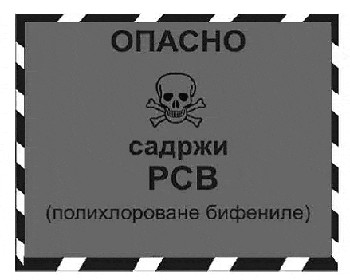 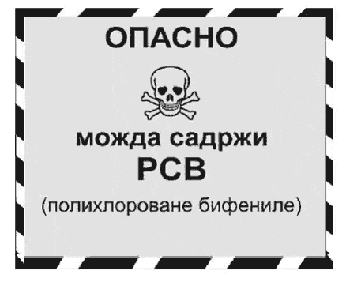 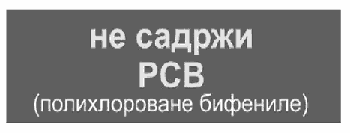 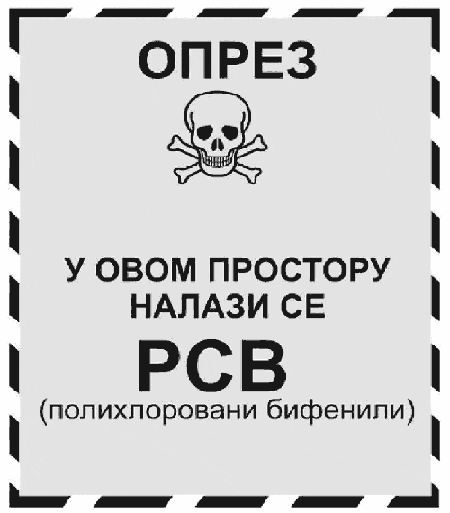 REPUBLIKA SRBIJA MINISTARSTVO ŽIVOTNE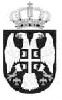 SREDINE, RUDARSTVA I PROSTORNOGPLANIRANJAOmladinskih brigada 111070 Novi BeogradREPUBLIC OF SERBIAMINISTRY OF THE ENVIRONMENT, MINING AND SPATIAL PLANNING1, Omladinskih brigada Str. 11070 New Belgrade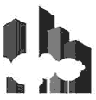 Po meri prirodeTel: + 381 (011) 31-31-357; 31-31-359 / Fax: + 381 (011) 31-31-394 / www.ekoplan.gov.rsEVIDENCIONI BROJ PRIJAVE UREĐAJAPrilog 2.SADRŽINA PRIJAVE PODATAKA UREĐAJA U UPOTREBI KOJI SADRŽE PCBU	, Datum:Prilog 3.SADRŽINA PRIJAVE PODATAKA O PCB OTPADUU	, Datum:Prilog 4.SADRŽINA REGISTRA UREĐAJA U UPOTREBI KOJI SADRŽE PCBDEKONTAMINIRANI UREĐAJI KOJI SADRŽE PCBUlje/fluid koji sadrži PCB je zamenjen:sa	(ime zamene)na	(datum)od strane	(pravno/fizičko lice)Ulje/fluid koji sadrži PCB je zamenjen:sa	(ime zamene)na	(datum)od strane	(pravno/fizičko lice)Koncentracija PCB je:starom ulju	mas %novom ulju	mas %AOSNOVNI PODACI O VLASNIKU I LOKACIJI 	OSNOVNI PODACI O VLASNIKU I LOKACIJI 	1Naziv vlasnika (pravno lice ili preduzetnik)Poreski identifikacioni broj (PIB) Matični broj:Naziv vlasnika (pravno lice ili preduzetnik)Poreski identifikacioni broj (PIB) Matični broj:2Delatnost vlasnikaŠifra pretežne delatnosti:Delatnost vlasnikaŠifra pretežne delatnosti:3Adresa vlasnikaMesto:Šifra mesta: Poštanski broj: Ulica i broj: Telefon: Telefaks:E-mail: Opština:Šifra opštine:Adresa vlasnikaMesto:Šifra mesta: Poštanski broj: Ulica i broj: Telefon: Telefaks:E-mail: Opština:Šifra opštine:3Odgovorno liceKontakt osoba:Ime, prezime i funkcija: Telefon:E-mail:Odgovorno liceKontakt osoba:Ime, prezime i funkcija: Telefon:E-mail:4Lokacija na kojoj se uređaj nalaziLokacija na kojoj se uređaj nalaziLokacija 1:Opština, mesto, ulica i broj:Lokacija 1:Geografske koordinate lokacije:NLokacija 1:Geografske koordinate lokacije:E0Lokacija 1:Opis lokacije na kojoj se uređaj nalazi (Označiti sa X):Industrijska zonaLokacija 1:Opis lokacije na kojoj se uređaj nalazi (Označiti sa X):Naseljeno područjeLokacija 1:Opis lokacije na kojoj se uređaj nalazi (Označiti sa X):Nenaseljeno područjeLokacija 1:Ukupan broj komada uređajaTransformatori (Serijski broj)Lokacija 1:Ukupan broj komada uređajaKondenzatori (Serijski broj)Lokacija 1:Ukupan broj komada uređajaDrugo (Serijski broj)Lokacija 2:Opština, mesto, ulica i broj:Lokacija 2:Geografske koordinate lokacije:NLokacija 2:Geografske koordinate lokacije:E0Opis lokacijena kojoj se uređaj nalazi (Označiti sa X):Industrijska zonaOpis lokacijena kojoj se uređaj nalazi (Označiti sa X):Naseljeno područjeOpis lokacijena kojoj se uređaj nalazi (Označiti sa X):Nenaseljeno područjeUkupan broj komada uređajaTransformatori (Serijski broj)Ukupan broj komada uređajaKondenzatori (Serijski broj)Ukupan broj komada uređajaDrugo (Serijski broj)Lokacija 3:Opština, mesto, ulica i broj:Lokacija 3:Geografske koordinate lokacije:NLokacija 3:Geografske koordinate lokacije:E0Lokacija 3:Opis lokacije na kojoj se uređaj nalazi(Označiti sa X):Industrijska zonaLokacija 3:Opis lokacije na kojoj se uređaj nalazi(Označiti sa X):Naseljeno područjeLokacija 3:Opis lokacije na kojoj se uređaj nalazi(Označiti sa X):Nenaseljeno područjeLokacija 3:Ukupan broj komada uređajaTransformatori (Serijski broj)Lokacija 3:Ukupan broj komada uređajaKondenzatori (Serijski broj)Lokacija 3:Ukupan broj komada uređajaDrugo (Serijski broj)Lokacija 4:Opština, mesto, ulica i broj:Lokacija 4:Geografske koordinate lokacije:NLokacija 4:Geografske koordinate lokacije:E0Lokacija 4:Opis lokacije na kojoj se uređaj nalazi (Označiti sa X):Industrijska zonaLokacija 4:Opis lokacije na kojoj se uređaj nalazi (Označiti sa X):Naseljeno područjeLokacija 4:Opis lokacije na kojoj se uređaj nalazi (Označiti sa X):Nenaseljeno područjeLokacija 4:Ukupan broj komada uređajaTransformatori (Serijski broj)Lokacija 4:Ukupan broj komada uređajaKondenzatori (Serijski broj)Lokacija 4:Ukupan broj komada uređajaDrugo (Serijski broj)Lokacija 5:Opština, mesto, ulica i broj:Lokacija 5:Geografske koordinate lokacije:NLokacija 5:Geografske koordinate lokacije:E0Lokacija 5:Opis lokacije na kojoj se uređaj nalazi (Označiti sa X):Industrijska zonaLokacija 5:Opis lokacije na kojoj se uređaj nalazi (Označiti sa X):Naseljeno područjeLokacija 5:Opis lokacije na kojoj se uređaj nalazi (Označiti sa X):Nenaseljeno područjeLokacija 5:Ukupan broj komada uređajaTransformatori(Serijski broj)Kondenzatori (Serijski broj)Drugo (Serijski broj)BINFORMACIJE O POSTOJEĆIM UREĐAJIMA KOJI SADRŽE PCBINFORMACIJE O POSTOJEĆIM UREĐAJIMA KOJI SADRŽE PCBINFORMACIJE O POSTOJEĆIM UREĐAJIMA KOJI SADRŽE PCB1Redni broj lokacije:Redni broj lokacije:Redni broj lokacije:2Vrsta uređaja (transformator, kondenzator, itd), ime proizvođača i zemlja porekla:Vrsta uređaja (transformator, kondenzator, itd), ime proizvođača i zemlja porekla:Vrsta uređaja (transformator, kondenzator, itd), ime proizvođača i zemlja porekla:3Serijski broj:Serijski broj:Serijski broj:4Nazivno opterećenje (kV):Nazivno opterećenje (kV):Nazivno opterećenje (kV):5Datum proizvodnje:Datum proizvodnje:Datum proizvodnje:6Masa (kg):Masa opreme (kg) (suve, bez ulja)Masa opreme (kg) (suve, bez ulja)6Masa (kg):Masa ulja/tečnosti (kg):Masa ulja/tečnosti (kg):6Masa (kg):Ukupna masa opreme (kg):Ukupna masa opreme (kg):6Masa (kg):Dimenzije uređaja(dužina, širina, visina) u mDimenzije uređaja(dužina, širina, visina) u m7Naziv ulja ili izolacione tečnosti:Naziv ulja ili izolacione tečnosti:Naziv ulja ili izolacione tečnosti:8Sadržaj PCB u tečnosti (fluidu)Sadržaj PCB u tečnosti (fluidu)>10% PCB8Sadržaj PCB u tečnosti (fluidu)Sadržaj PCB u tečnosti (fluidu)>0,05% PCB ili 500 ppm8Sadržaj PCB u tečnosti (fluidu)Sadržaj PCB u tečnosti (fluidu)>0,005% PCB ili 50 ppm8Sadržaj PCB u tečnosti (fluidu)Sadržaj PCB u tečnosti (fluidu)<0,005% PCB ili 50 ppm8Sadržaj PCB u tečnosti (fluidu)Sadržaj PCB u tečnosti (fluidu)Uređaj ne sadrži PCB (prema izjavi proizvođača)8Sadržaj PCB u tečnosti (fluidu)Sadržaj PCB u tečnosti (fluidu)Sadržaj PCB nije poznat8Sadržaj PCB u tečnosti (fluidu)Sadržaj PCB u tečnosti (fluidu)Iz uređaja je odstranjen fluid9Analiza na sadržaj PCB urađena? (Da/Ne)Analiza na sadržaj PCB urađena? (Da/Ne)Analiza na sadržaj PCB urađena? (Da/Ne)10Datum merenja sadržaja PCB i primenjena metodaDatum merenja sadržaja PCB i primenjena metodaDatum merenja sadržaja PCB i primenjena metoda11Izvođač merenja sadržaja PCB i broj Izveštaj o merenjuIzvođač merenja sadržaja PCB i broj Izveštaj o merenjuIzvođač merenja sadržaja PCB i broj Izveštaj o merenju12Operativni status uređajaOperativni status uređajaU upotrebi;Datum početka upotrebe:12Operativni status uređajaOperativni status uređajaNa čekanju, spreman za upotrebu:12Operativni status uređajaOperativni status uređajaRashodovan, nije u upotrebi:13Stanje uređajaStanje uređajaTečnost curi13Stanje uređajaStanje uređajaNeophodna je brza akcija13Stanje uređajaStanje uređajaNačin uskladištenja (na otvorenom, natkrivena, ograđen prostor, zatvoreno skladište, itd.)14Održavanje uređajaOdržavanje uređajaDopunjavanje?14Održavanje uređajaOdržavanje uređajaAko da, datum poslednjeg curenja14Održavanje uređajaOdržavanje uređajaNaziv pravnog lica ili preduzetnika koji servisira uređajNaziv ulja/izolacione tečnosti kojom se dopunjuje uređajNaziv originalnog ulja/izolacione tečnosti15Plan zamene:Postoji15Plan zamene:Ne postoji15Drugi podaci ili napomene:Drugi podaci ili napomene:Pečat i potpis odgovornog licaPečat i potpis odgovornog lica AOSNOVNI PODACI O VLASNIKU I LOKACIJI 	OSNOVNI PODACI O VLASNIKU I LOKACIJI 	1Naziv vlasnika (pravno lice ili preduzetnik)Poreski identifikacioni broj (PIB) Matični broj:Naziv vlasnika (pravno lice ili preduzetnik)Poreski identifikacioni broj (PIB) Matični broj:2Delatnost vlasnikaŠifra pretežne delatnosti:Delatnost vlasnikaŠifra pretežne delatnosti:3Adresa vlasnikaMesto:Šifra mesta: Poštanski broj: Ulica i broj: Telefon: Telefaks:E-mail: Opština:Šifra opštine:Adresa vlasnikaMesto:Šifra mesta: Poštanski broj: Ulica i broj: Telefon: Telefaks:E-mail: Opština:Šifra opštine:4Odgovorno liceKontakt osoba:Ime, prezime i funkcija: Telefon:E mail:Odgovorno liceKontakt osoba:Ime, prezime i funkcija: Telefon:E mail:5Adresa lokacije na kojoj se PCB otpad nalaziOpština, mesto, ulica i broj:Adresa lokacije na kojoj se PCB otpad nalaziOpština, mesto, ulica i broj:6Opis lokacije na kojoj se PCB otpad nalaziIndustrijska zona6Opis lokacije na kojoj se PCB otpad nalaziNaseljeno područje6Opis lokacije na kojoj se PCB otpad nalaziNenaseljeno područje7Ukupna količinaTransformatori7Ukupna količinaKondenzatoriPCB otpada na lokacijiDrugoBINFORMACIJE O SKLADIŠTENJU OTPADA1Opisati vrstu otpada(npr. transformatorsko ulje u buradima)2Procenjena količina otpada:3Skladištene posude su atestirane na curenje(da/ne)?4Skladišni prostor je označen na način da jasno prikazuje prisustvo PCB(da/ne)?5Da li je skladišni prostor zaštićen od atmosferskih uticaja(da/ne, natkriven/pokriven)?6Tlo ili pod u skladišnom prostoru je zaštićen da omogućava bezbedno odlaganje opasnih materija(da/ne)?7Zemljište ili građevinski materijal je zagađen curenjem PCB(da/ne, dati indikaciju obima zagađenja ako je moguće, npr. u tonama ili m3  zagađenog zemljišta)8Kratak istorijat primene ranijih sanacionih mera, npr. zamena i odlaganje PCB opreme i otpada(kada, koje izvršio, gde je izvršeno odlaganje, itd.)9Druge relevantne informacije(npr. rezultati merenja sadržaja PCB i sl.)Pečat i potpis odgovornog licaPečat i potpis odgovornog licaREGISTARSKI BROJ: 	REGISTARSKI BROJ: 	REGISTARSKI BROJ: 	PODACI O VLASNIKU UREĐAJA KOJI SADRŽI PCBPODACI O VLASNIKU UREĐAJA KOJI SADRŽI PCBPODACI O VLASNIKU UREĐAJA KOJI SADRŽI PCBPoreski identifikacioni broj (PIB) 	Poreski identifikacioni broj (PIB) 	Matični broj:Matični broj:Pun nazivPun nazivAdresa 	Mesto 	Šifra mesta Poštansk i broj Ulica i brojTelefonTelefaks 	E mail Opština  Opština Šifra opštineŠifra opštine Šif ra pretežne delatnosti  Šif ra pretežne delatnosti PODACI O ODGOVORNOM LICUPODACI O ODGOVORNOM LICUPODACI O ODGOVORNOM LICUIme i prezimeIme i prezimeFunkcija 	Funkcija 	TelefonTelefon PODACI O LOKACIJ AM A I UKUPNOM BROJU UREĐ AJ A KOJI SADRŽE PCB  PODACI O LOKACIJ AM A I UKUPNOM BROJU UREĐ AJ A KOJI SADRŽE PCB  PODACI O LOKACIJ AM A I UKUPNOM BROJU UREĐ AJ A KOJI SADRŽE PCB  PODACI O LOKACIJ AM A I UKUPNOM BROJU UREĐ AJ A KOJI SADRŽE PCB  PODACI O LOKACIJ AM A I UKUPNOM BROJU UREĐ AJ A KOJI SADRŽE PCB Lokacija 1.Opština, mesto, ulica i brojLokacija 1.Geografske koordinate lokacijeGeografske koordinate lokacijeNLokacija 1.Geografske koordinate lokacijeGeografske koordinate lokacijeE0Lokacija 1.Ukupan broj uređaja koji sadrže PCB na lokacijiUkupan broj uređaja koji sadrže PCB na lokacijiUkupan broj uređaja koji sadrže PCB na lokacijiLokacija 2. Opština, mesto, ulica i broj Lokacija 2.Geografske koordinate lokacijeGeografske koordinate lokacijeNLokacija 2.Geografske koordinate lokacijeGeografske koordinate lokacijeE0Lokacija 2. Uk upan broj uređaja k oji sadrže PCB na lok aciji  Uk upan broj uređaja k oji sadrže PCB na lok aciji  Uk upan broj uređaja k oji sadrže PCB na lok aciji Lokacija 3.Opština, mesto, ulica i brojLokacija 3.Geografske koordinate lokacijeGeografske koordinate lokacijeNLokacija 3.Geografske koordinate lokacijeGeografske koordinate lokacijeE0Lokacija 3. Uk upan broj uređaja k oji sadrže PCB na lok aciji  Uk upan broj uređaja k oji sadrže PCB na lok aciji  Uk upan broj uređaja k oji sadrže PCB na lok aciji Lokacija 4.Opština, mesto, ulica i brojLokacija 4.Geografske koordinate lokacijeGeografske koordinate lokacijeNLokacija 4.Geografske koordinate lokacijeGeografske koordinate lokacijeE0Lokacija 4.Ukupan broj uređaja koji sadrže PCB na lokacijiUkupan broj uređaja koji sadrže PCB na lokacijiUkupan broj uređaja koji sadrže PCB na lokacijiLokacija 5. Opština, mesto, ulica i broj Lokacija 5.Geografske koordinate lokacijeGeografske koordinate lokacijeNLokacija 5.Geografske koordinate lokacijeGeografske koordinate lokacijeE0Lokacija 5. Uk upan broj uređaja k oji sadrže PCB na lok aciji  Uk upan broj uređaja k oji sadrže PCB na lok aciji  Uk upan broj uređaja k oji sadrže PCB na lok aciji PODACI O UREĐAJU KOJI SADRŽI PCBPODACI O UREĐAJU KOJI SADRŽI PCBPODACI O UREĐAJU KOJI SADRŽI PCBPODACI O UREĐAJU KOJI SADRŽI PCBRedni broj lokacije 	Redni broj lokacije 	Redni broj lokacije 	Evidencioni broj prijave uređajaEvidencioni broj prijave uređajaSerijski broj uređajaSerijski broj uređajaVrsta uređaja(označiti sa X ili navesti vrstu uređaja)TransformatorTransformatorVrsta uređaja(označiti sa X ili navesti vrstu uređaja)KondenzatorKondenzatorVrsta uređaja(označiti sa X ili navesti vrstu uređaja)Drugo (navesti)Drugo (navesti) Ime proizvođača  Ime proizvođača Zemlja porekla uređajaZemlja porekla uređajaZemlja porekla uređajaKoličina ulja koja sadrži PCB u uređaju (dm3)Količina ulja koja sadrži PCB u uređaju (dm3)Količina ulja koja sadrži PCB u uređaju (dm3)Količina ulja koja sadrži PCB u uređaju (dm3)Sadržaj PCB u uljuSadržaj PCB u uljuSadržaj PCB u uljuSadržaj PCB u uljuNaziv originalnog ulja/izolacione tečnostiNaziv originalnog ulja/izolacione tečnostiNaziv originalnog ulja/izolacione tečnostiStanje uređaja:Stanje uređaja:Stanje uređaja:Stanje uređaja:Stanje uređaja:Stanje uređaja:Stanje uređaja:Operativni status uređajaOperativni status uređajaOperativni status uređajaOperativni status uređajaOperativni status uređajaOperativni status uređajaOperativni status uređajaOdržavanje uređajaVršena dopuna uređaja? (označiti sa X)Vršena dopuna uređaja? (označiti sa X)Vršena dopuna uređaja? (označiti sa X)Vršena dopuna uređaja? (označiti sa X)DAOdržavanje uređajaVršena dopuna uređaja? (označiti sa X)Vršena dopuna uređaja? (označiti sa X)Vršena dopuna uređaja? (označiti sa X)Vršena dopuna uređaja? (označiti sa X)NEOdržavanje uređajaAko da, datum poslednjeg curenja 	Ako da, datum poslednjeg curenja 	Ako da, datum poslednjeg curenja 	Ako da, datum poslednjeg curenja 	Ako da, datum poslednjeg curenja 	Održavanje uređajaNaziv lica pravnog lica ili preduzetnik koje servisira uređajNaziv lica pravnog lica ili preduzetnik koje servisira uređajNaziv lica pravnog lica ili preduzetnik koje servisira uređajNaziv lica pravnog lica ili preduzetnik koje servisira uređajOdržavanje uređaja Naziv ulja/izolac ione t ečnosti k ojom se dopunjuje uređaj  Naziv ulja/izolac ione t ečnosti k ojom se dopunjuje uređaj  Naziv ulja/izolac ione t ečnosti k ojom se dopunjuje uređaj  Naziv ulja/izolac ione t ečnosti k ojom se dopunjuje uređaj Urađen Plan zamene uređaja (označiti sa X)Urađen Plan zamene uređaja (označiti sa X)Urađen Plan zamene uređaja (označiti sa X)Urađen Plan zamene uređaja (označiti sa X)Urađen Plan zamene uređaja (označiti sa X)DAUrađen Plan zamene uređaja (označiti sa X)Urađen Plan zamene uređaja (označiti sa X)Urađen Plan zamene uređaja (označiti sa X)Urađen Plan zamene uređaja (označiti sa X)Urađen Plan zamene uređaja (označiti sa X)NENapomene:Napomene:Ime i prezime ovlašćenog licaIme i prezime ovlašćenog licaIme i prezime ovlašćenog lica